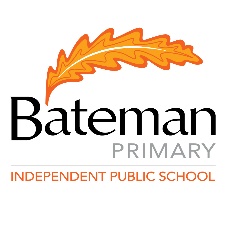 Bartling Crescent   BATEMAN   WA   6150 Email:  bateman.ps@education.wa.edu.auPhone:  6258 6900Dear Parents and CaregiversIn checking your child’s iPad, it has been determined that it will need to be wiped and have the software installed again.To enable this to happen, can you please:*Back up the device to iCloud*Remove the Apple ID*Remove the passcode/Touch ID*Disable Find My iPad*Fill in the form attached to this letter and return it with the iPad on _________________________.If you have any questions, please don’t hesitate to contact me.RegardsCath ParryAssociate PrincipalBYODBartling Crescent   BATEMAN   WA   6150 Email:  bateman.ps@education.wa.edu.auPhone:  6258 6900Bateman Primary BYOD iPad SubmissionStudent’s Full Name:____________________________________Room Number:____________________________________iPad Serial Number:____________________________________I have disabled Find My Device, removed the passcode and have signed out of Apple ID on this iPad:I have fitted this iPad with a sturdy cover and the student’s name is clearly labelled on the cover: